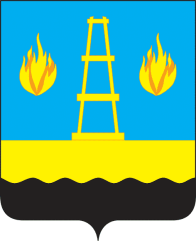 АДМИНИСТРАЦИЯ
городского округа Отрадный
Самарской областиПОСТАНОВЛЕНИЕ  От 25.10.2018  № 1456О внесении изменения в постановление Администрации городского округа Отрадный от 19.09.2018 № 1128  «Об утверждении муниципальной программы «Обеспечение безопасности дорожного движения на территории городского округа Отрадный Самарской области на 2019-2021 годы»  В целях обеспечения безопасности дорожного движения на территории городского округа Отрадный, а также в соответствии с Федеральным законом от 06.10.2003 №131-ФЗ «Об общих принципах организации местного самоуправления в Российской Федерации», Администрация городского округаПОСТАНОВЛЯЕТ:          1. Внести в постановление Администрации городского округа Отрадный от 19.09.2018 № 1128 «Об утверждении муниципальной программы «Обеспечение безопасности дорожного движения на территории городского округа Отрадный Самарской области на 2019-2021 годы» следующее изменение:          пункт 2 постановления изложить в следующей редакции: «Настоящее постановление действует с момента подписания.». 2. Опубликовать настоящее постановление в газете «Рабочая трибуна» и разместить на официальном сайте органов местного самоуправления  городского округа Отрадный в сети Интернет.Глава городского округа Отрадный                                                   А.В.Бугаков              Самарской области